
АДМИНИСТРАЦИЯ КРАСНОСЕЛЬКУПСКОГО РАЙОНА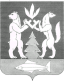 ПОСТАНОВЛЕНИЕ«28» августа 2023 г.	 № 302-Пс. КрасноселькупОб утверждении Положения о присвоении наименованийэлементам улично-дорожной сети (за исключением автомобильныхдорог федерального значения, автомобильных дорог региональногоили межмуниципального значения), наименований элементампланировочной структуры в границах муниципального округа Красноселькупский район Ямало-Ненецкого автономного округа, об изменении, аннулировании таких наименований, размещении информации в государственном адресном реестреВ соответствии с Федеральным законом от 06.10.2003 № 131-ФЗ «Об общих принципах организации местного самоуправления в Российской Федерации», постановлением Правительства Российской Федерации от 19.11.2014 № 1221 «Об утверждении Правил присвоения, изменения и аннулирования адресов», руководствуясь Уставом муниципального округа Красноселькупский район Ямало-Ненецкого автономного округа, Администрация Красноселькупского района постановляет:1. Утвердить Положение о присвоении наименований элементам улично-дорожной сети (за исключением автомобильных дорог федерального значения, автомобильных дорог регионального или межмуниципального значения), наименований элементам планировочной структуры в границах муниципального округа Красноселькупский район Ямало-Ненецкого автономного округа, об изменении, аннулировании таких наименований, размещении информации в государственном адресном реестре согласно приложению № 1.2. Утвердить состав комиссии по присвоению наименований элементам улично-дорожной сети, элементам планировочной структуры муниципального округа Красноселькупский район Ямало-Ненецкого автономного округа согласно приложению № 2.3. Признать утратившим силу постановление Администрации Красноселькупского района от 27.07.2023 № 258-П «Об утверждении Порядка присвоения, изменения, аннулирования наименований элементов планировочной структуры и элементов улично-дорожной сети в границах муниципального округа Красноселькупский район Ямало-Ненецкого автономного округа».4. Опубликовать настоящее постановление в газете «Северный край» и разместить на официальном сайте муниципального округа Красноселькупский район Ямало-Ненецкого автономного округа.5. Контроль за исполнением настоящего постановления возложить на первого заместителя Главы Администрации Красноселькупского района.Глава Красноселькупского района	  Ю.В. ФишерПриложение № 1УТВЕРЖДЕНОпостановлением АдминистрацииКрасноселькупского районаот «28» августа 2023 г. № 302-ППОЛОЖЕНИЕо присвоении наименований элементам улично-дорожной сети (за исключением автомобильных дорог федерального значения, автомобильных дорог регионального или межмуниципального значения), наименований элементам планировочной структуры в границах муниципального округа Красноселькупский район Ямало-Ненецкого автономного округа, об изменении, аннулировании таких наименований, размещении информации в государственном адресном реестре I. Общие положения1.1. Настоящее Положение о присвоении наименований элементам улично-дорожной сети (за исключением автомобильных дорог федерального значения, автомобильных дорог регионального или межмуниципального значения), наименований элементам планировочной структуры в границах муниципального округа Красноселькупский район Ямало-Ненецкого автономного округа, об изменении, аннулировании таких наименований, размещении информации в государственном адресном реестре (далее - Положение, муниципальный округ) регламентирует порядок присвоения, изменения и аннулирования наименований элементам улично-дорожной сети (за исключением автомобильных дорог федерального значения, автомобильных дорог регионального или межмуниципального значения) (далее - элементы улично-дорожной сети), наименований элементам планировочной структуры муниципального округа (далее - элементы планировочной структуры), а также их размещение в государственном адресном реестре.1.2. Понятия, используемые в настоящем Положении, означают следующее:1) наименования - имена собственные, присваиваемые элементам улично-дорожной сети, элементам планировочной структуры и служащие для их отличия и распознавания;2) присвоение наименований - присвоение в установленном порядке наименований безымянным элементам улично-дорожной сети, элементам планировочной структуры с целью их отличия и распознавания;3) изменение наименований - переименование в установленном порядке уже имеющихся наименований элементов улично-дорожной сети, элементов планировочной структуры;4) аннулирование наименований - ликвидация в установленном порядке ранее присвоенных наименований объектов;5) элементы планировочной структуры - зона (массив), район (в том числе жилой район, микрорайон, квартал, промышленный район), территории размещения садоводческих, огороднических некоммерческих объединений; 6) элементы улично-дорожной сети - улица, проспект, переулок, проезд, набережная, площадь, бульвар, тупик, съезд, шоссе и иное;7) государственный адресный реестр - государственный информационный ресурс, содержащий сведения об адресах;8) федеральная информационная адресная система - федеральная государственная информационная система, обеспечивающая формирование, ведение и использование государственного адресного реестра.Термины и понятия, используемые в настоящем Порядке, применяются в тех же значениях, что и в нормативных правовых актах Российской Федерации, Ямало-Ненецкого автономного округа, муниципальных правовых актах муниципального округа.Перечень элементов планировочной структуры, элементов улично-дорожной сети, а также правила сокращенного наименования адресообразующих элементов устанавливается Министерством финансов Российской Федерации.1.3. Выполнение действий, направленных на присвоение наименований элементам улично-дорожной сети (за исключением автомобильных дорог федерального значения, автомобильных дорог регионального или межмуниципального значения), наименований элементам планировочной структуры в границах муниципального округа, изменение, аннулирование таких наименований, размещение информации в государственном адресном реестре, подготовка проектов решений о присвоении (изменении, аннулировании) наименований элементам улично-дорожной сети, элементам планировочной структуры осуществляется Администрацией Красноселькупского района в лице отдела архитектуры и градостроительства Администрации Красноселькупского района (далее – уполномоченный орган).II. Комиссия по присвоению наименований элементам улично-дорожной сети, элементам планировочной структуры муниципального округа 2.1. Для осуществления единой политики в области установления, присвоения, изменения, аннулирования и сохранения наименований элементов улично-дорожной сети, элементов планировочной структуры в границах муниципального округа, создается комиссия по присвоению наименований элементам улично-дорожной сети, элементам планировочной структуры муниципального округа (далее - Комиссия).2.2. Состав, порядок деятельности и полномочия Комиссии определяются настоящим постановлением. 2.3. Основными направлениями деятельности Комиссии являются:1) упорядочивание наименований элементов улично-дорожной сети, наименований элементов планировочной структуры и их переименование;2) возвращение утраченных исторических наименований элементам улично-дорожной сети, элементам планировочной структуры являющихся частью исторического и культурного наследия муниципального округа;3) учет мнения населения о наименовании, переименовании, аннулировании наименований элементов улично-дорожной сети, элементов планировочной структуры.2.4. К компетенции Комиссии относятся:1) рассмотрение и анализ внесенных предложений о присвоении, изменении наименований элементам улично-дорожной сети, элементам планировочной структуры, принятие положительного или отрицательного решения по поступившим предложениям;2) информирование инициатора об основаниях отклонения предложения о присвоении, изменении наименований в течение 30 дней после дня заседания Комиссии, в случае отрицательного решения Комиссии;3) подготовка протокола заседания Комиссии и проекта постановления Администрации Красноселькупского района о присвоении, изменении, аннулировании наименований элементов улично-дорожной сети, элементов планировочной структуры;4) инициирование проведения конкурсов либо опросной компании по выбору наименований, элементов улично-дорожной сети, элементов планировочной структуры.III. Порядок присвоения наименований элементам улично-дорожной сети, элементам планировочной структуры муниципального округа3.1. Присвоение (изменение, аннулирование) наименований элементам улично-дорожной сети, элементам планировочной структуры осуществляется в порядке, установленном постановлением Правительства Российской Федерации от 19.11.2014 № 1221 «Об утверждении Правил присвоения, изменения и аннулирования адресов». 3.2. Решение о присвоении наименований элементам улично-дорожной сети, элементам планировочной структуры принимается Администрацией Красноселькупского района в форме постановления с учетом решения Комиссии.3.3. При образовании элемента планировочной структуры, элемента улично-дорожной сети и отсутствии предложений о присвоении наименования от жителей муниципального округа, органов государственной власти и местного самоуправления, трудовых коллективов учреждений, организаций и предприятий, а также общественных организаций на территории муниципального округа проводится опросная компания на портале «Живем на севере» по выбору наименования элемента улично-дорожной сети, элемента планировочной структуры, в целях учета мнения жителей муниципального округа.По окончании опросной компании Администрация Красноселькупского района направляет результаты на рассмотрение Комиссии.3.4. При присвоении наименований элементам улично-дорожной сети, элементам планировочной структуры необходимо учитывать современное, историческое, национальное, культурное или географическое наименование местности, на которой расположены объекты адресации.3.5. Элементам улично-дорожной сети, элементам планировочной структуры могут присваиваться наименования:1) в честь лиц, внесших существенный вклад в развитие муниципального округа, Ямало-Ненецкого автономного округа;2) в честь выдающихся государственных и общественных деятелей, внесших вклад в развитие муниципального округа, Российской Федерации, в том числе знаменитых уроженцев муниципального округа;3) в ознаменование исторических событий, знаменательных дат;4) в целях отражения географических, национальных, бытовых, природных и других особенностей проживания населения в муниципальном округе;5) в связи с увековечиванием памяти выдающихся граждан, героев Великой Отечественной войны 1941-1945 годов, погибших участников специальной военной операции (далее – СВО) и событий периода новейшей истории, осуществляется со дня события или смерти гражданина, участника действий;3.6. Предложения по присвоению наименований вновь создаваемым элементам улично-дорожной сети, элементам планировочной структуры могут вносить в Комиссию жители муниципального округа, органы государственной власти и местного самоуправления, трудовые коллективы учреждений, организаций и предприятий, а также общественные организации на территории муниципального округа.3.7. Предложения о наименовании элементов улично-дорожной сети, элементов планировочной структуры должны содержать следующие материалы:1) вид элемента улично-дорожной сети, элемента планировочной структуры;2) предлагаемое наименование и мотивированное обоснование;3) карту-схему, выполненную в произвольной форме, на которой обозначается расположение элемента улично-дорожной сети, элемента планировочной структуры;4) биографические или исторические сведения о личности, событии в честь которых предлагается присвоить наименование элементу улично-дорожной сети или элементу планировочной структуры. Форма историко-биографической справки о жизни и деятельности приведена в приложении № 1 к настоящему Положению;5) письменное согласие личности (родственников), в честь которой предлагается присвоить наименование элементу улично-дорожной сети или элементу планировочной структуры;6) выписка из протокола собрания инициативной группы;7) сведения о лицах, направивших предложение с указанием наименования юридического лица (фамилия, имя, отчество (при наличии) - для физических лиц), почтовый адрес, номер контактного телефона.IV. Порядок переименования, аннулирования элементов улично-дорожной сети, элементов планировочной структуры 4.1. Предложения о переименовании наименований элементов улично-дорожной сети, элементов планировочной структуры могут вносить в Комиссию жители  муниципального округа, органы государственной власти и местного самоуправления, трудовые коллективы учреждений, организаций и предприятий, а также общественные организации на территории муниципального округа.4.2. Предложение о переименовании наименований элементов улично-дорожной сети, элементов планировочной структуры должно содержать следующие:1) вид элемента улично-дорожной сети, элемента планировочной структуры;2) предлагаемое наименование и мотивированное обоснование;3) карту-схему, выполненную в произвольной форме, на которой обозначается расположение элемента улично-дорожной сети, элемента планировочной структуры;4) биографические или исторические сведения о личности, событии в честь которых предлагается переименовать элемент улично-дорожной сети или элемент планировочной структуры;5) письменное согласие личности (родственников), в честь которой предлагается переименовать наименование элементу улично-дорожной сети или элементу планировочной структуры;6) выписка из протокола собрания инициативной группы;7) сведения о лицах, направивших предложение с указанием наименования юридического лица (фамилия, имя, отчество (при наличии) - для физических лиц), почтовый адрес, номер контактного телефона.4.3. Переименование элементов улично-дорожной сети, элементов планировочной структуры должно производиться лишь в исключительных случаях, с учетом общегосударственных интересов, а также географических, исторических, национальных, бытовых и других местных условий, задач патриотического воспитания граждан.4.4. Аннулирование наименования элемента улично-дорожной сети, элемента планировочной структуры осуществляется в случаях:1) прекращения существования элемента улично-дорожной сети, элемента планировочной структуры;2) присвоения элементу улично-дорожной сети, элементу планировочной структуры нового наименования.V. Основные требования, правила написания, предъявляемыек присвоению наименований, переименованию, аннулированию элементов улично-дорожной сети, элементов планировочной структуры муниципального округа5.1. Наименования элементов улично-дорожной сети, элементов планировочной структуры должны быть уникальными и соответствовать одному из следующих требований:1) содержать информацию об историко-культурном развитии муниципального округа и его основных частей;2) органически вписываться в существующую систему наименований элементов улично-дорожной сети, элементов планировочной структуры, сочетаться с существующими названиями иных объектов.2. Наименования элементов улично-дорожной сети и элементов планировочной структуры должны излагаться на русском языке, быть кратким и легко запоминающимся.5.2. Требования к написанию наименований элементов улично-дорожной сети, элементов планировочной структуры определяется действующим законодательством Российской Федерации.5.3. Переименование, аннулирование элементов улично-дорожной сети, элементов планировочной структуры производится в следующих случаях:1) в целях устранения дублирования наименований или близких по звучанию наименований в пределах муниципального округа;2) возвращение исторических наименований, увековечение памяти выдающихся деятелей, культурных и исторических событий;3) одноименности или неблагозвучности наименований существующих элементов улично-дорожной сети, элементов планировочной структуры;4) при изменении статуса и (или) функционального назначения элементов улично-дорожной сети, элементов планировочной структуры.VI. Порядок размещения сведений о наименованияхэлементов улично-дорожной сети, элементов планировочнойструктуры в государственном адресном реестре6.1. Размещение сведений в государственном адресном реестре осуществляется Администрацией Красноселькупского района, в лице уполномоченного органа, с использованием федеральной информационной адресной системы, согласно Федеральному закону от 28.12.2013 № 443-ФЗ «О федеральной информационной адресной системе и о внесении изменений в федеральный закон «Об общих принципах организации местного самоуправления в Российской Федерации».6.2. Постановление Администрации Красноселькупского района о присвоении, изменении и аннулировании наименования элемента улично-дорожной сети, элемента планировочной структуры подлежит обязательному внесению в государственный адресный реестр в течение 3 рабочих дней со дня принятия такого постановления.VII. Порядок присвоения наименований элементамулично-дорожной сети, элементам планировочной структуры на территории муниципального округа в честь участников СВО7.1. Решение о присвоении (переименовании) наименований элементам улично-дорожной сети, элементам планировочной структуры на территории муниципального округа в честь участников СВО принимается с учетом рекомендаций Общественной палаты Ямало-Ненецкого автономного округа (далее – Общественная палата).7.2. Самостоятельно Администрацией Красноселькупского района могут приниматься решения о присвоении объектам наименований, связанных с СВО, но не с конкретными именами участников СВО.7.3. В случае принятия Администрацией Красноселькупского района решения, предусмотренного пунктом 7.2 настоящего раздела, Администрация Красноселькупского района не позднее пяти рабочих дней до планируемой даты принятия такого решения и его обнародования, уведомляет департамент внутренней политики Ямало-Ненецкого автономного округа.  7.4. Подготовка проекта инициативы о присвоении (переименовании) наименований элементам улично-дорожной сети, элементам планировочной структуры на территории муниципального округа в честь участников СВО может осуществляться Администрацией Красноселькупского района по собственной инициативе либо на основании направленных в адрес Администрации Красноселькупского района предложений заинтересованных лиц, объединений, общественных организаций, родственников участников СВО и иных источников. 7.5. Уполномоченный орган при взаимодействии с Комиссией по присвоению наименований элементам улично-дорожной сети, элементам планировочной структуры (в случае необходимости) осуществляет подготовку проекта инициативы (собственную либо поступившую из иных источников) о присвоении (переименовании) наименований элементам улично-дорожной сети, элементам планировочной структуры на территории муниципального округа в честь участников СВО и в лице Администрации Красноселькупского района направляет проект инициативы в Общественную палату.7.6. Направление проекта инициативы, предусмотренной пунктами 7.4, 7.5 настоящего раздела, в Общественную палату осуществляется посредством заполнения заявки в электронной форме в сети Интернет на официальном сайте Общественной палаты https://op.yanao.ru/memory/.7.7. Срок подготовки проекта инициативы на основании направленных в адрес Администрации Красноселькупского района предложений заинтересованных лиц, объединений, общественных организаций, родственников участников СВО и иных источников, составляет не более десяти рабочих дней. 7.8. Подготовка проекта инициативы от лица Администрации Красноселькупского района о присвоении (переименовании) наименований элементам улично-дорожной сети, элементам планировочной структуры на территории муниципального округа в честь участника СВО осуществляется при наличии письменного согласия родственников на использование персональных данных погибшего участника СВО. 7.9. Письменное согласие родственников на использование персональных данных погибшего участника СВО приведена в приложении № 2 к настоящему Положению.7.10. По результатам получения письменного согласия родственников на использование персональных данных погибшего участника СВО уполномоченный орган при взаимодействии с Комиссией по присвоению наименований элементам улично-дорожной сети, элементам планировочной структуры (в случае необходимости) осуществляет подготовку проекта инициативы о присвоении (переименовании) наименований элементам улично-дорожной сети, элементам планировочной структуры на территории муниципального округа в честь участников  СВО в соответствии с пунктами 7.3, 7.4 настоящего раздела. 7.11. По результатам получения рекомендаций Общественной палаты, принятых в форме протокола заседания рабочей группы Общественной палаты, уполномоченный орган обеспечивает подготовку решения о присвоении (изменении) наименования улично-дорожной сети, элементу планировочной структуры и принятие такого решения не позднее семи рабочих дней со дня поступления таких рекомендаций. 7.12. Уполномоченный орган после принятия решения и издания правового акта о присвоении (изменении) наименования улично-дорожной сети, элементу планировочной структуры на территории муниципального округа в честь участников СВО направляет правовой акт о присвоении (изменении) наименования улично-дорожной сети, элементу планировочной структуры в адрес департамента внутренней политики Ямало-Ненецкого автономного округа не позднее трех рабочих дня со дня  принятия соответствующего правового акта для включения в реестр по увековечиванию памяти участников СВО.7.13. По результатам принятия решения и издания правового акта о присвоении (изменении) наименования улично-дорожной сети, элементу планировочной структуры на территории муниципального округа в честь участников СВО уполномоченный орган уведомляет в письменном виде в течение трех рабочих дней инициатора о принятом решении, в случае если подготовка проекта инициативы о присвоении (переименовании) наименований элементам улично-дорожной сети, элементам планировочной структуры на территории муниципального округа в честь участников СВО осуществлялась на основании предложений заинтересованных лиц, объединений, общественных организаций, родственников участников СВО и иных источников.Приложение № 1к Положению о присвоении наименований элементам улично-дорожной сети (за исключением автомобильных дорог федерального значения, автомобильных дорог регионального или межмуниципального значения), наименований элементам планировочной структуры в границах муниципального округа Красноселькупский район Ямало-Ненецкого автономного округа, об изменении, аннулировании таких наименований, размещении информации в государственном адресном реестреИсторико-биографическая справка о жизни и деятельностиПриложение № 2к Положению о присвоении наименований элементам улично-дорожной сети (за исключением автомобильных дорог федерального значения, автомобильных дорог регионального или межмуниципального значения), наименований элементам планировочной структуры в границах муниципального округа Красноселькупский район Ямало-Ненецкого автономного округа, об изменении, аннулировании таких наименований, размещении информации в государственном адресном реестреСОГЛАСИЕна обработку персональных данных Я,_____________________________________________________________,(Ф.И.О. наследника (родственника) участника СВО)зарегистрированный(ая) по адресу: _____________________________________,____________________________________________________________________паспорт серия ______ № ___________, выдан _______________________________________________________________________________________________,(дата, кем выдан)в соответствии со статьей 9 Федерального закона от 27 июля 2006 № 152-ФЗ «О персональных данных» даю согласие Администрации Красноселькупского района на обработку (любое действие (операцию) или совокупность  действий (операций), совершаемых с использованием средств автоматизации или без использования  таких средств с персональными данными, включая сбор, запись, систематизацию, накопление, хранение, уточнение (обновление, изменение), извлечение, использование, передачу (распространение, предоставление, доступ), обезличивание, блокирование, удаление, уничтожение) следующих персональных данных_____________________________________________________________:  (Ф.И.О. участника СВО)фамилия, имя, отчество_______________________________________________должность, место работы______________________________________________дата рождения_______________________________________________________дата смерти__________________________________________________________адрес регистрации____________________________________________________сведения об образовании______________________________________________сведения о наградах и датах награждений________________________________сведения о трудовой деятельности, стаже работы__________________________иные персональные данные, указанные в наградных материалах____________________________________________________________________Вышеуказанные  персональные  данные  предоставляются для обработки в целях рассмотрения кандидатуры ___________________________________________                                                                         (Ф.И.О. участника СВО)на награждение, увековечение  памяти  Администрацией Красноселькупского района.Я ознакомлен(а), что:согласие на обработку персональных данных может быть отозвано на основании письменного заявления в произвольной форме;в случае отзыва согласия на обработку персональных данных Администрация Красноселькупского района вправе продолжить обработку  персональных данных без согласия при наличии  оснований, указанных в пунктах 2 - 11 части 1 статьи 6, части 2 статьи 10 и части 2 статьи 11 Федерального закона от 27 июля 2006 года № 152-ФЗ «О персональных данных».Настоящее согласие действует со дня его подписания до дня отзыва в письменной форме._______________________ /___________________________________________/                    подпись                                                                          Ф.И.О."_____"______________ 20____ годаПриложение № 2УТВЕРЖДЕНпостановлением Администрации     	Красноселькупского районаот «28» августа 2023 г. № 302-ПСОСТАВкомиссии по присвоению наименований элементам улично-дорожной сети, элементам планировочной структуры муниципального округа Красноселькупский район Ямало-Ненецкого автономного округаПервый заместитель Главы Администрации Красноселькупского района (председатель Комиссии);	начальник отдела архитектуры и градостроительства (заместитель председателя Комиссии);главный специалист отдела архитектуры и градостроительства Администрации Красноселькупского района (секретарь Комиссии);Члены Комиссии:Заместитель Главы Администрации Красноселькупского района по социальным вопросам;начальник управления муниципальным имуществом Администрации Красноселькупского района;начальник управления жизнеобеспечения Администрации Красноселькупского района;глава администрации с. Толька (по согласованию);глава администрации с. Ратта (по согласованию);	депутат Думы Красноселькупского района (по согласованию)._____________________________________________________________________(указывается Ф.И.О. лица, в соответствии с пунктом 2.10 Порядка)Годы жизни __________________________________________________________Место рождения ______________________________________________________Профессия ___________________________________________________________Награды, почетные звания, иные поощрения __________________________________________________________________________________________________Особые заслуги лица перед Россией, Ямало-Ненецким автономным округом, муниципальным округом Красноселькупский район, внесшего личный вклад в развитие ___________________________________________________________________(градостроительство, здравоохранение, образование ивоспитание, наука и культура, литература и искусство, спорт, бытовоеобслуживание, торговля, сельское хозяйство, местное самоуправление,государственное управление, другие сферы)____________________________________________________________________________________________________________________________________________________________________________________________________________________________________________________________________________________(отражаются особые заслуги, а также описание фактов, подтверждающих достижение таких особых заслуг)Документами, подтверждающими достоверность особых заслуг, в том числе наград, почетных званий, иных поощрений, достоверность описанных фактов, являются____________________________________________________________________________________________________________________________________________________________________________________________________________________________________________________________________________(наименование и реквизиты документов, а также орган, их выдавший)Приложение:_________________________________________________________(копии документов, указанных в настоящей справке)